		Programa                               Ombra mai fu   ( Ópera Xerxes)                     G. F. HaendelEr ist gekommen in Sturm und Rege	Clara SchumanAlmen se non possío                                        V. BelliniNostalgia de amor			Letra: Manolita Espinosa					Música: José Carlos DiazMadre unos ojuelos vi			Letra: Lope de Vega					Música: E. ToldráEl Majo discreto                                                 E. GranadosPiano SoloNocturno  en DO sostenido menor               F. Chopin(póstumo)  Agnus Dei   ( L’Arlesiana)                                  G. Bizet	Cuius animam gementem ( Stabat Mater)   PergolessiAleluia 					W. A. MozartÓperaCanción a la luna ( Rusalka)                            A. DvorákQuando men vo ( La Bohéme)                        G. PucciniOh mio babbino caro   (Gianni Schicchi)	G. PucciniPiano SoloClaro de luna    (Suite Bergamasque)	C. DebussyZarzuelaLágrimas mías (El anillo de hierro)		Miguel MarquésLa Petenera (La Marchenera)		Moreno Torroba     Darle sentido al diálogo de la Música con la palabra hecha Poesía, además de enriquecer nuestra sensibilidad con su diversidad, apunta al corazón, llegando a su plenitud. “Ombra mai fu”. Aria de la ópera” Xerxes” del compositor  barroco inglés J.F. Haendel, comienza con un leve recitativo antes  de hacerse presente la melodía instrumental y vocal. La voz con su característica vibración y leves notas de adorno, debe utilizar sin estridencias la técnica depurada del vibrato barroco que tan magistralmente plasmó el compositor inglés en todas sus óperas y oratorios. El aria escrita para contratenor, se interpreta en diferentes tesituras, sin deformar su esencia de esas notas sostenidas largamente, entretejidas con la melodía vocal y el acompañamiento pianístico. El ambiente creado es de fluidez y sosiego.El “lied” (palabra y música) posicionados uno frente al otro, buscan el hecho artístico, mirando, proyectando y yendo juntos en la misma dirección. Esto no es sólo fruto de un diálogo entre la Música y la Poesía; es fruto de un convencimiento de que existe la belleza, la verdad, y el arte por encima de todo y de que el ser humano puede llegar a alcanzar un estado espiritual del cual se alimenta. El lied der Clara Schumann “Er ist gekommen in Sturm und Rege”: “Llegó la tormenta y la lluvia”. Tiene gran presencia en el piano. La tormenta y el sosiego quedan magníficamente expresados por la voz: La tormenta es esperanza, la lluvia es el amor.  El lenguaje de las palabras y los sonidos se imponen con todo rigor, libertad y belleza. No hay cambios, si intercambios: Con ello se llega a la culminación de la obra de arte bien realizada y entendida. “Nostalgia de amor”, poema perteneciente al libro  “Diálogos Nº 2”, de la poeta, narradora y ensayista, Manolita Espinosa, ha sido musicado por José Carlos Díaz    “Te esperaré en la arena          De playas que no mueren…”Expresa un bellísimo texto cargado de matices, de búsquedas, de despliegue de infinita ternura.La Música de cierto semblante modernista y ciertas disonancias, resuelve en algunos giros melódicos de corte español.La música de Toldrá embellece la poesía de Quevedo. De qué manera tan sublime, el compositor acerca la estética de la palabra de los siglos XVI y XVII con la estética musical del siglo XX. Palabra y música es intimista, expresiva y reservada. Deliciosa.  “Me muero por ellos y ellos se burlan de mi…”                                                                                                                                                                                                        “Agnus dei”. El texto de esta pequeña obra es el religioso de una de las partes de la misa católica en latín. Bizet no la incluyó en la ópera L`Arlesiana. Aunque posteriormente fue adaptada a la música del “intermezzo” del Acto II de la Ópera.El tratamiento dado por el compositor es de una actitud orante y recogida, con notas retenidas y destacadas en la frase “Ten misericordia de nosotros”. La región aguda del canto se reserva para “darnos la paz”. Es una pieza que se adapta a tesituras de tenor, barítono y soprano; es por ello que está my difundida e incluida en repertorios diversos.El “Aleluia” de Mozart  resume perfectamente esta fusión, este abrazo, este contacto físico y espiritual de la voz y el piano. En definitiva, la unión incondicional de la PALABRA Y LA MUSICA.OPERA Y ZARZUELALa palabra con sus distintas fuentes aporta y amplía el lenguaje de la descripción, del argumento, de la presencia en escena del cantante que el poeta quiere expresar. Con la Música provoca diferentes reacciones, no sólo a los intelectuales, sino a todo aquel que “escucha” con mayor o menor esfuerzo, sin posibilitar debates ni esperas inútiles.“ La Boheme” es la obra de Puccini en la que el música se expresa con mayor espontaneidad. Aunque los protagonistas son Rodolfo y Mimí, no deja de interesar la pareja formada por Marcelo y Musetta. “Quando men vo”, refleja a una chica alegre, divertida, revoltosa, exultante de juventud. El aria de Musseta tiene ingenio y modales propios de la vida bohemia parisina de mediados del XIX. Resalta por la unidad estilística del lenguaje musical, tanto, cuando intenta traducir emociones, como cuando evoca el ambiente del momento que recrea la ópera.En este recital está presente una conocida y apreciada “Aria” de Operas de Puccini, el gran compositor del “verismo” italiano: Gianni Schicchi. Ella es de gran lucimiento vocal, no solo por la técnica empleada en unos caracteres dinámicos y expresivos. El piano corrobora muchos de estos matices, creando el ambiente apropiado y reafirmando su propia naturaleza dramática y lirica.Rusalka de A. Dvorák es una ópera dramática basada en una fábula popular de Moravia. Rusalka es la protagonista que canta esta bellísima aria. Ella es una ondina, una duendecilla de la mitología eslava, una ingenua sirenita fluvial del río Moldava, quiere transformarse en humana por el amor de un príncipe. Pertenece al I acto de la ópera: El ambiente creado es bello y conmovedor. El libreto original está escrito en checo. “ Pequeña luna que desde lo alto en el cielo Tu luz ilumina todo….”Es un aria para soprano lírica, de gran expresividad vocal, seductora y anhelante, rica en matices e intencionalidad .La Zarzuela tan española, tan nuestra, tan práctica y socorrida, tan “tarareada”, sigue siendo  persuasiva, creando compromiso y amigos de ella. “Lagrimas mías” y la Petenera  de “la Marchenera” cumplen con estos propósitos.PIANO SIN PALABRAEl Piano es testigo de un pensamiento o varios en este Recital. Los sonidos en el teclado captan estos sentimientos con sus armonías, sus horizontes melódicos y rítmicos: El Piano da reposo  a la Palabra.Dos pequeñas miniaturas, dos joyas pianísticas que pueden suscitar manojos de emociones.El Nocturno en do sostenido menor de Chopin. De los 21 Nocturnos que compuso éste en 1.830, fue publicado después de la muerte del compositor polaco. Es por tanto nocturno póstumo y sin número de op.Se inicia con acordes en pianísimo, “Lento con gran expresiones”.Es un piano íntimo y detallista. Es un piano que respira y suspira con trinos y rubatos inconmesurables .La parte central del nocturno es identificable de forma directa con el nacionalismo polaco. El intérprete, en este caso la pianista, ejecuta escalas rápidas (35 notas la más larga) en forma de rubato. El uso del pedal debe ser de manera precisa, al detalle.En menos de  cinco minutos    ¿Cómo puede expresarse tal punto de emoción, tranquilidad y nostalgia….?Las vaguedades y brumas del “Claro de Luna” Debussy, el gran francés impresionista, cuyo piano plantea, visiona, embruja y resuelve una noche de luna de reflejos plateados, de amores iluminados, de pinceladas imaginarias, de paz y sosiego.				           Margarita Barroso.         				 Profesora Numeraria de Música          				En el I.E.S. “ Maestro Juan de Ávila”                                				 Ciudad Real  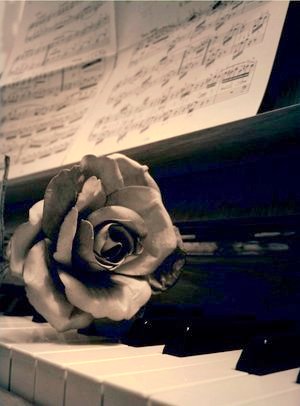 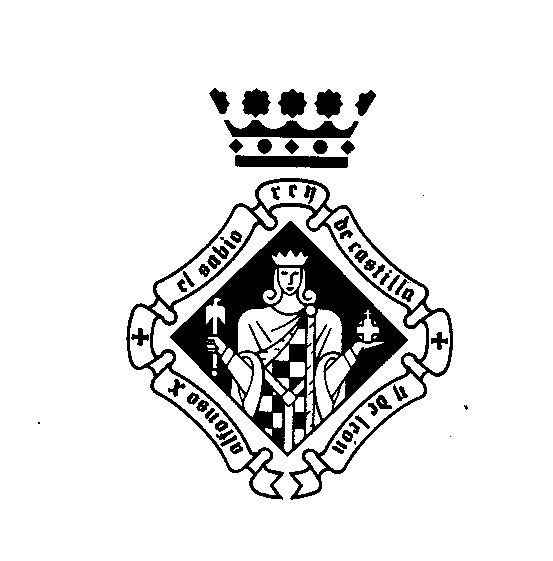 Viernes 15 de marzo de 2013RECITAL DE CANTO Y PIANOA cargo de: Dúo soprano y pianoSoprano: Mª de las Nieves Ramírez BerdiónPiano: Mª del Mar Zamora BuitragoOrganiza: Instituto de Estudios ManchegosLugar: Salón Antiguo Casino de Ciudad Real C/ Caballeros, nº  319 horas